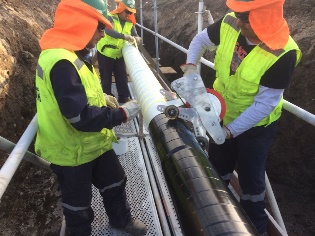 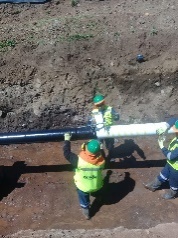 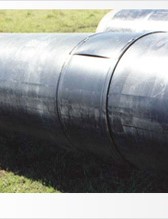 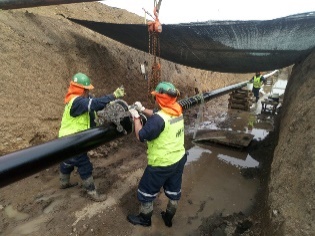 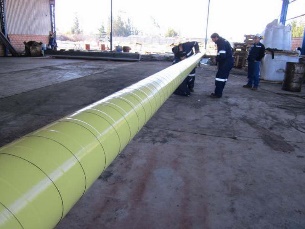 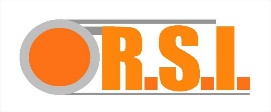 	Mandante:	TRANSPORTADORA DEL GAS DEL SUR	Mandante:	SKANSKA 	Ubicación:	Argentina					Ubicación:	Argentina         Esquema:	MP1500					Esquema:	MP1500		Cantidad:	70.000 m2					Cantidad:	10.000 m2	Vendor:		FAMEIM SA					Vendor:	FAMEIM SA	Mandante:	PAMAR					Mandante:	CONTRERAS HERMANOS	Ubicación:	Argentina					Ubicación:	Argentina	Esquema:	MP1500					Esquema:	MP1500	Cantidad:	6.200 m2					Cantidad:	4.240 m2	Vendor:		FAMEIM SA					Vendor:	FAMEIM SA	Mandante:	VICTOR CONTRERAS				Mandante:	CPC	Ubicación:	Argentina					Ubicación:	Argentina	Esquema:	MP1500					Esquema:	MP1500	Cantidad:	4.800 m2					Cantidad:	3.400 m2	Vendor:		FAMEIM SA					Vendor:	FAMEIM SA	Mandante:	ENAP								Ubicacón:	San Fernando						Esquema:	MP1500						Cantidad:	6.400 m2	Vendor:		RSI Chile Ltda						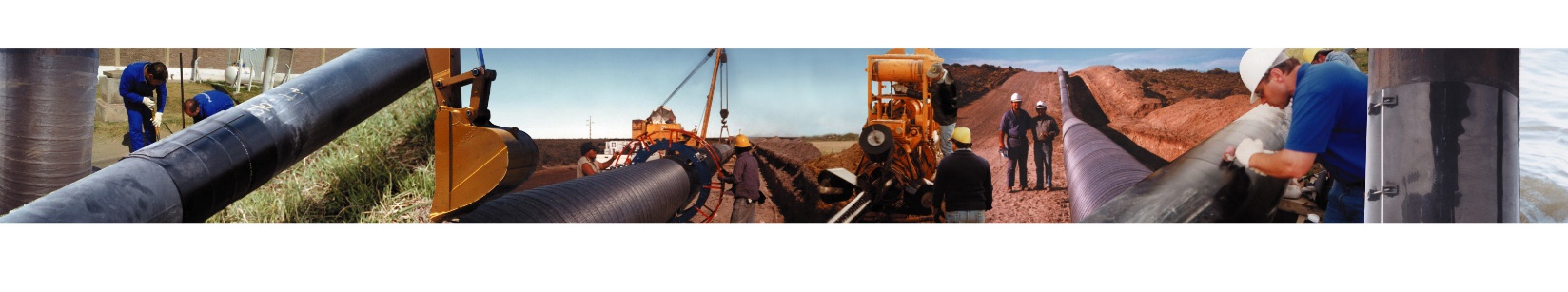 